ФИЗИЧКО И ЗДРАВСТВЕНО ВАСПИТАЊЕ У КУЋНИМ УСЛОВИМА
ВЕЖБЕ ОБЛИКОВАЊА И ЕЛЕМЕНТАРНЕ ШТАФЕТНЕ ИГРИЦЕ
1. недеља  од 16-20. марта 2020.
Свакодневне вежбе обликовања
Покренимо нашу децу -  вежбе обликовања без реквизита
https://www.youtube.com/watch?v=uCV3LYQbYd8&list=PUfLB9xj2Aph8xeCR0_JQb1Q&index=19 
Покренимо нашу децу -  вежбе обликовања са реквизитом (столица)
https://www.youtube.com/watch?v=EmQiYIHrFDI&list=PUfLB9xj2Aph8xeCR0_JQb1Q&index=12
Покренимо нашу децу -  вежбе обликовања са реквизитом (палица)
https://www.youtube.com/watch?v=C8Vs0ctiDdg
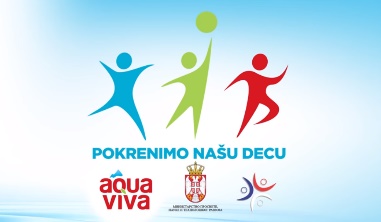 100 вежби обликовања без реквизита
https://www.youtube.com/watch?v=AHMflfjRx4QЕлементарне игре и штафетне игре у кругу породице
Штафетна игра у пару са чланом породице (тата-дете)
https://www.facebook.com/watch/?v=2639269676308046Вежбе са реквититом (ролна таолет папира, пластична флашица..)
https://www.facebook.com/Coronavirusidanmark/videos/294807411497890/Часови: Динамични, забавни, инструкција кратка;Коришћење мултимедија, визуелних садржаја и савремених технологија;Не само шта и како, већ и зашто вежбамо;Задаци су оптималне тежине, свако према својим способностима вежба;Могућност избора је велик;Нетрадиционалне и сарадничке активности;Фокус на здрављу и целоживотном вежбању.
Какве користи очекујемо?Боље физичко и ментално здравље ученика,Бољи школски успех, мање дисциплинских проблема,Боља атмосфера у кући, јачи осећај заједништва, прихватања и успешности ученика,Изграђивање стила живота свакодневним шездесетоминутним вежбањем.Очекивани исходи
Ученик/ученица правилно изводи најмање један комплекс вежби обликовања и приказује вежбе за поједине делове тела.
Зна утицај и значај вежби обликовања за организам, познаје поделу вежби обликовања и њихову терминологију, и функцију појединих вежби у комплексу.
Вежбе обликовања служе за:
а) побољшање издржљивости б) правилно и лепо држање тела  в) побољшање брзине
г) побољшање снагеВРЕДНОВАЊЕ ФИЗИЧКОГ ВЕЖБАЊА Ученик/ученица испољава позитиван став према физичком вежбању у свакодневном животу.
Ученик/ученица испољава заинтересованост за физичко вежбање.
Доказује се кроз физичко вежбање. Ученик/ученица има позитиван став према физичком вежбању као наставној обавези.Сматрам да физичко вежбање позитивно утиче на мој психофизички развој и моје здравље.1     2     3     4     5Све више размишљам о важности и значају физичког вежбања за моје здравље.1     2     3     4     5Физичко вежбање значајно доприносеи здравијем и дужем животу.1     2     3     4     5Редовно  физичко вежбање чини да се човек у сваком погледу осећа боље.1     2     3     4     5Позитивни  ефекти физичког вежбања су толико значајни да вреди уложити потребан напор.1     2     3     4     5Ја волим физичко вежбање, рекреацију и спорт.1     2     3     4     5Недостаје ми права мотивација да бих се бавио физичким вежбањем.1     2     3     4     5Не треба ми подстрек да бих се бавио физичким вежбањем.1     2     3     4     5Моју  мотивацију за бављење физичким вежбањем оценио бих оценом:1     2     3     4     5Често  желим да се бавим физичким вежбањем.1     2     3     4     5Волео  бих да се бавим физичким вежбањем, али ми увек нешто недостаје за то.1     2     3     4     5Сматрам да физичко вежбање доприноси изградњи карактера и развоју личности.1     2     3     4     5Ако  не бих редовно вежбао, мање бих ценио себе.1     2     3     4     5Ако  се не бих редовно бавио физичким вежбањем осећао бих да нисам остварио све своје потенцијале.1     2     3     4     5За мене је физичко вежбање важан део мог живота.1     2     3     4     5